It’s not about the money, but how you spend it that counts! It’s also about the kind of relationship you have with the service and/or workers.What you will learnHow to maximise choice and control using NDIS fundingUsing NDIS funding to focus on goals and meaningful outcomesNegotiating the right level of control over lifestyle and support decisionsHow paid supports can complement a typical life in the communityKey considerations when recruiting your own support workersWho should attend?Anyone interested in exploring how self-direction can be supported so that it works well for all parties. This includes people with disabilities, family members, managers and support workers. Venue: JFA Purple Orange - McLeod Room104 Greenhill Road, Unley, SAEmail enquiries and registrations to: info@clp-sa.org.auPhone enquires 8384 7866 PresentersJANE SHERWINJane Sherwin is a QLD based consultant who has been involved in the lives of people with disabilities, families and older people since the late 1970s. Jane has both personal and professional experience with self-direction, and is committed to working at a grassroots level towards a system of responsive services, and arrangements whereby vulnerable people experience greater levels of control over their own support arrangements. She is a respected teacher, mentor, writer and evaluator.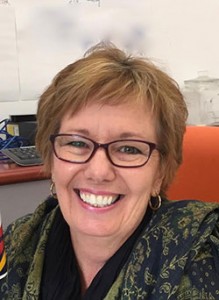 Other guest presenters will co-present with Jane. Date & Time:Tuesday 4th December 2018 9.30 am - 4.30pmRegistration Fee (Includes morning and afternoon tea & lunch)$150 registration fee... for paid service staff*This event is offered at no cost for family members, people living with disability, and their friends and allies.Note: This event is not about NDIS systems, will not be covering how to engage with a planner; what can be purchased etc. etc.; or the ‘nuts & bolts’ of NDIS.REGISTRATION FORMTAX INVOICE(ABN 30374 065 892)Name:  ______________________________________________________________________Organization: (if applicable):______________________________________________________Address:  ____________________________________________________________________Interest: (e.g. Parent, Worker, Person with a disability, ally/friend etc.):  ____________________________________________________________________________Fee: $150 full registration for staff*No cost for people with disability, parents, family members, their allies and friendsWork Phone No: (     )______________________Mobile: __________________________Email address: __________________________________________________________Additional needs (e.g. attendant/access, dietary, vegetarian)      Please specify______________________________________________________________________________No: ………     @  $150.00 per person  (paid support and service workers)         No: ………     @   No registration fee *Total cost                 $..............................Payment must be received prior to attending the eventRegistrations close Fri 1st December 2018Your completed Registration Form to be emailed to info@clp-sa.org.au  By Fri 1st December 2018No additional Tax Invoice will be issued, please use this Registration/Tax Invoice Form